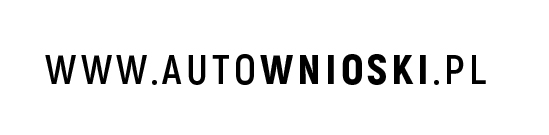                                                                                    …………………………………………… dnia …….……………..                                                                                                                                                                              (miejscowość) OŚWIADCZENIE O MIEJSCU ZAMIESZKANIA(dotyczy rejestracji pojazdu) 	Ja niżej podpisany(a): ………………………………..……………………………………………………. legitymujący(a) się dokumentem tożsamości  (      paszport*,       dowód osobisty*) o nr ……………………………….……………..PESEL: ………………………………………………………… oświadczam, iż moje aktualne miejsce zamieszkania jest pod adresem: ……………………….………………………………………………………………………….……..………………..…………………………………………….………………………………………………………………………………………………………….Art. 25 Kodeksu Cywilnego „Miejscem zamieszkania osoby fizycznej jest miejscowość, w której osoba ta przebywa z zamiarem stałego pobytu.”Art. 65 Kodeksu Wykroczeń „§ 1. Kto umyślnie wprowadza w błąd organ państwowy lub instytucję upoważnioną z mocy ustawy do legitymowania:1) co do tożsamości własnej lub innej osoby, 2) co do swego obywatelstwa, zawodu, miejsca zatrudnienia lub zamieszkania, podlega karze ograniczenia wolności albo grzywny.                                                                                           …………………………………………………………………………                                                                                                            (podpis osoby składającej oświadczenie)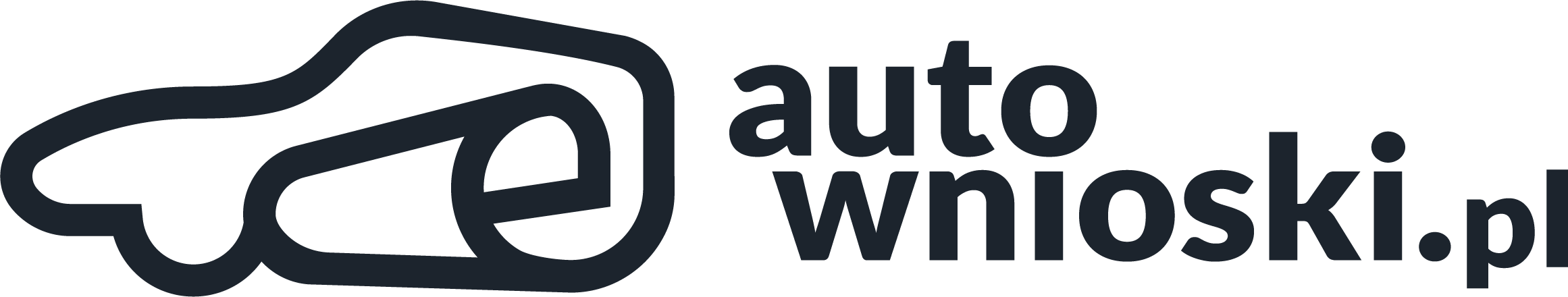 												* prawidłowe zaznaczyć§Powyższe dane podaję świadomy(a) o odpowiedzialności karnej wynikającej z art. 233 K.K. za składanie fałszywych zeznań. Art. 233 § 1 K.K. „Kto składając zeznanie mające służyć za dowód w postępowaniu sądowym lub w innym postępowaniu prowadzonym na podstawie ustawy, zeznaje nieprawdę lub zataja prawdę, podlega karze pozbawienia wolności od 6 miesięcy do lat 8.”.